Signature：　　　　　　                  　　　　　　TMU Personal Information Disclaimer　　Thank you for your donation. As a way of showing our appreciation, TMU shall collect, maintain, update and file your personal information. Once your donation amounts accumulate over a certain number and reach the standards for further acknowledgement or the Minister of Education Award, TMU will pursue these to honor your gifts with various means such as a plaque with your name, or will request an award from the Minister of Education as a way to express our deepest gratitude.Scope of personal information：Name of donor, personal I.D. number (or passport number), date of birth, telephone, fax, e-mail, address, payment method (credit card number, etc.), alumni department, graduating year and service unit (C001、C002、C003、C011、C031、C038、C051). Use of personal information: Time period：Forever. To be used as a point system. Various honors will be given when donation amount accumulates over a standard amount.  Place：TMU only. Method：Shall be used to write and mail receipts, thank you letters and souvenirs, and to display public gratitude via TMU’s websites and magazines. The contact telephone number and e-mail address will be used to send invitations to TMU’s celebration events. If payment method is through credit card, TMU will deduct credits from financial institutions.Right to personal information：According to the 3rd  personal information protection law, you are allowed to contact TMU’s Public Affairs Office to examine, copy, change, and request the deletion or termination of our collection and processing of personal information. To do this, call: (02) 2736-1661, ext. 2650; Fax： 0800-501-050 (toll free) or (02) 2739-6386; or e-mail：Alumni@tmu.edu.tw.Regarding your personal information: if this is incomplete, it may affect our ability to provide these services to you. Please sign and return this form when you agree to provide your personal information. If not, TMU shall follow the regulations of the personal information protection laws and will be unable to provide our appreciation and acknowledgement services to you.          Taipei Medical University Donation Form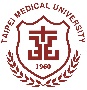 　　　　　　　　　　　　　　　　　　　　　　　　　　　　　           Date:　    /　  　/　           Taipei Medical University Donation Form　　　　　　　　　　　　　　　　　　　　　　　　　　　　　           Date:　    /　  　/　           Taipei Medical University Donation Form　　　　　　　　　　　　　　　　　　　　　　　　　　　　　           Date:　    /　  　/　           Taipei Medical University Donation Form　　　　　　　　　　　　　　　　　　　　　　　　　　　　　           Date:　    /　  　/　           Taipei Medical University Donation Form　　　　　　　　　　　　　　　　　　　　　　　　　　　　　           Date:　    /　  　/　           Taipei Medical University Donation Form　　　　　　　　　　　　　　　　　　　　　　　　　　　　　           Date:　    /　  　/　           Taipei Medical University Donation Form　　　　　　　　　　　　　　　　　　　　　　　　　　　　　           Date:　    /　  　/　           Taipei Medical University Donation Form　　　　　　　　　　　　　　　　　　　　　　　　　　　　　           Date:　    /　  　/　           Taipei Medical University Donation Form　　　　　　　　　　　　　　　　　　　　　　　　　　　　　           Date:　    /　  　/　           Taipei Medical University Donation Form　　　　　　　　　　　　　　　　　　　　　　　　　　　　　           Date:　    /　  　/　           Taipei Medical University Donation Form　　　　　　　　　　　　　　　　　　　　　　　　　　　　　           Date:　    /　  　/　 Donor data(choose one)PersonFirst name：First name：Service unitOccupationOccupationOccupationDonor data(choose one)PersonLast name：Last name：Service unitDonor data(choose one)PersonE-mail：E-mail：I.D. numberDate of birth(mm/dd/yy)Date of birth(mm/dd/yy)__/__/____ Donor data(choose one)Organi-zationFirst name：First name：Person in chargeOccupationOccupationDonor data(choose one)Organi-zationLast name：Last name：Person in chargeOccupationOccupationDonor data(choose one)Organi-zationE-mail：E-mail：Company tax I.D.Date of birth(mm/dd/yy)Date of birth(mm/dd/yy)___/___/__Donor data(choose one)Public acknowledgement of gift：□ yes  □ noPublic acknowledgement of gift：□ yes  □ noPublic acknowledgement of gift：□ yes  □ noPublic acknowledgement of gift：□ yes  □ noPublic acknowledgement of gift：□ yes  □ noPublic acknowledgement of gift：□ yes  □ noPublic acknowledgement of gift：□ yes  □ noPublic acknowledgement of gift：□ yes  □ noPublic acknowledgement of gift：□ yes  □ noAlumni: Graduation year:　　　　　　  Major/department: 　　　　　　　　　　　　  Alumni: Graduation year:　　　　　　  Major/department: 　　　　　　　　　　　　  Alumni: Graduation year:　　　　　　  Major/department: 　　　　　　　　　　　　  Alumni: Graduation year:　　　　　　  Major/department: 　　　　　　　　　　　　  Alumni: Graduation year:　　　　　　  Major/department: 　　　　　　　　　　　　  Alumni: Graduation year:　　　　　　  Major/department: 　　　　　　　　　　　　  Alumni: Graduation year:　　　　　　  Major/department: 　　　　　　　　　　　　  Alumni: Graduation year:　　　　　　  Major/department: 　　　　　　　　　　　　  Alumni: Graduation year:　　　　　　  Major/department: 　　　　　　　　　　　　  Alumni: Graduation year:　　　　　　  Major/department: 　　　　　　　　　　　　  Alumni: Graduation year:　　　　　　  Major/department: 　　　　　　　　　　　　  Telephone: Workplace:         　   Home:　　　　　　　Fax：　　　　　　　Mobile：Telephone: Workplace:         　   Home:　　　　　　　Fax：　　　　　　　Mobile：Telephone: Workplace:         　   Home:　　　　　　　Fax：　　　　　　　Mobile：Telephone: Workplace:         　   Home:　　　　　　　Fax：　　　　　　　Mobile：Telephone: Workplace:         　   Home:　　　　　　　Fax：　　　　　　　Mobile：Telephone: Workplace:         　   Home:　　　　　　　Fax：　　　　　　　Mobile：Telephone: Workplace:         　   Home:　　　　　　　Fax：　　　　　　　Mobile：Telephone: Workplace:         　   Home:　　　　　　　Fax：　　　　　　　Mobile：Telephone: Workplace:         　   Home:　　　　　　　Fax：　　　　　　　Mobile：Telephone: Workplace:         　   Home:　　　　　　　Fax：　　　　　　　Mobile：Telephone: Workplace:         　   Home:　　　　　　　Fax：　　　　　　　Mobile：Contact name：　　　　        Telephone：　        　　E-mail：Contact name：　　　　        Telephone：　        　　E-mail：Contact name：　　　　        Telephone：　        　　E-mail：Contact name：　　　　        Telephone：　        　　E-mail：Contact name：　　　　        Telephone：　        　　E-mail：Contact name：　　　　        Telephone：　        　　E-mail：Contact name：　　　　        Telephone：　        　　E-mail：Contact name：　　　　        Telephone：　        　　E-mail：Contact name：　　　　        Telephone：　        　　E-mail：Contact name：　　　　        Telephone：　        　　E-mail：Contact name：　　　　        Telephone：　        　　E-mail：Fund-raising affiliate name：　　　　        Telephone：　        　　E-Mail：Fund-raising affiliate name：　　　　        Telephone：　        　　E-Mail：Fund-raising affiliate name：　　　　        Telephone：　        　　E-Mail：Fund-raising affiliate name：　　　　        Telephone：　        　　E-Mail：Fund-raising affiliate name：　　　　        Telephone：　        　　E-Mail：Fund-raising affiliate name：　　　　        Telephone：　        　　E-Mail：Fund-raising affiliate name：　　　　        Telephone：　        　　E-Mail：Fund-raising affiliate name：　　　　        Telephone：　        　　E-Mail：Fund-raising affiliate name：　　　　        Telephone：　        　　E-Mail：Fund-raising affiliate name：　　　　        Telephone：　        　　E-Mail：Fund-raising affiliate name：　　　　        Telephone：　        　　E-Mail：Name on tax receipt(personal / organization)Name on tax receipt(personal / organization)Name on tax receipt(personal / organization)Name on tax receipt(personal / organization)□ Same as the donor’s name, or: □ Same as the donor’s name, or: □ Same as the donor’s name, or: I.D. number or company tax I.D.I.D. number or company tax I.D.Mailing address: Mailing address: Mailing address: Mailing address: Mailing address: Mailing address: Mailing address: Mailing address: Mailing address: Mailing address: Mailing address: Amount donated□ Donating regularly from ________ (mm) ____ (yy) to ________ (mm) ____ (yy) for a total of ____months.Monthly: □ 500NT  □ 1000NT   □ 2000NT  □ Other:        NT monthly, total of ____NT　＊Receipts will be mailed at the end of each year for regular monthly donors.□ Donating once: donating 　　    　　　　　NT dollars.Amount donated□ Donating regularly from ________ (mm) ____ (yy) to ________ (mm) ____ (yy) for a total of ____months.Monthly: □ 500NT  □ 1000NT   □ 2000NT  □ Other:        NT monthly, total of ____NT　＊Receipts will be mailed at the end of each year for regular monthly donors.□ Donating once: donating 　　    　　　　　NT dollars.Amount donated□ Donating regularly from ________ (mm) ____ (yy) to ________ (mm) ____ (yy) for a total of ____months.Monthly: □ 500NT  □ 1000NT   □ 2000NT  □ Other:        NT monthly, total of ____NT　＊Receipts will be mailed at the end of each year for regular monthly donors.□ Donating once: donating 　　    　　　　　NT dollars.Amount donated□ Donating regularly from ________ (mm) ____ (yy) to ________ (mm) ____ (yy) for a total of ____months.Monthly: □ 500NT  □ 1000NT   □ 2000NT  □ Other:        NT monthly, total of ____NT　＊Receipts will be mailed at the end of each year for regular monthly donors.□ Donating once: donating 　　    　　　　　NT dollars.Amount donated□ Donating regularly from ________ (mm) ____ (yy) to ________ (mm) ____ (yy) for a total of ____months.Monthly: □ 500NT  □ 1000NT   □ 2000NT  □ Other:        NT monthly, total of ____NT　＊Receipts will be mailed at the end of each year for regular monthly donors.□ Donating once: donating 　　    　　　　　NT dollars.Amount donated□ Donating regularly from ________ (mm) ____ (yy) to ________ (mm) ____ (yy) for a total of ____months.Monthly: □ 500NT  □ 1000NT   □ 2000NT  □ Other:        NT monthly, total of ____NT　＊Receipts will be mailed at the end of each year for regular monthly donors.□ Donating once: donating 　　    　　　　　NT dollars.Amount donated□ Donating regularly from ________ (mm) ____ (yy) to ________ (mm) ____ (yy) for a total of ____months.Monthly: □ 500NT  □ 1000NT   □ 2000NT  □ Other:        NT monthly, total of ____NT　＊Receipts will be mailed at the end of each year for regular monthly donors.□ Donating once: donating 　　    　　　　　NT dollars.Amount donated□ Donating regularly from ________ (mm) ____ (yy) to ________ (mm) ____ (yy) for a total of ____months.Monthly: □ 500NT  □ 1000NT   □ 2000NT  □ Other:        NT monthly, total of ____NT　＊Receipts will be mailed at the end of each year for regular monthly donors.□ Donating once: donating 　　    　　　　　NT dollars.Amount donated□ Donating regularly from ________ (mm) ____ (yy) to ________ (mm) ____ (yy) for a total of ____months.Monthly: □ 500NT  □ 1000NT   □ 2000NT  □ Other:        NT monthly, total of ____NT　＊Receipts will be mailed at the end of each year for regular monthly donors.□ Donating once: donating 　　    　　　　　NT dollars.Amount donated□ Donating regularly from ________ (mm) ____ (yy) to ________ (mm) ____ (yy) for a total of ____months.Monthly: □ 500NT  □ 1000NT   □ 2000NT  □ Other:        NT monthly, total of ____NT　＊Receipts will be mailed at the end of each year for regular monthly donors.□ Donating once: donating 　　    　　　　　NT dollars.Amount donated□ Donating regularly from ________ (mm) ____ (yy) to ________ (mm) ____ (yy) for a total of ____months.Monthly: □ 500NT  □ 1000NT   □ 2000NT  □ Other:        NT monthly, total of ____NT　＊Receipts will be mailed at the end of each year for regular monthly donors.□ Donating once: donating 　　    　　　　　NT dollars.Specified use:Grantee：Specified use:Grantee：Specified use:Grantee：Specified use:Grantee：Specified use:Grantee：Specified use:Grantee：Specified use:Grantee：Specified use:Grantee：Specified use:Grantee：Specified use:Grantee：Specified use:Grantee：Payment method:□ Credit card:□ VISA □ MasterCard □ JCB □ U CARD  Bank：                      CVV number       (3-4)  Card number：          -            -           -            (16 digits)Exp. date：     /      (mm/yy)  Signature：          　          (must match signature on credit card)□ Payroll deduction□ Bank transfer: Beneficiary bank：SinoPac Bank (Sanxing branch), Account name：Taipei Medical University,Account no.：014-008-00384878□ Postal transfer: Account no.：18415001，Account name：Taipei Medical UniversityPlease include in comments section: Contact phone no., address, receipt title, I.D. number or company tax I.D.□ ATM transfer: Beneficiary bank：807 SinoPac Bank (Sanxing branch)，Account name：Taipei Medical University,Account no.：147-004-0003639-6 (once ATM transfer is complete, please fax ATM receipt and last five numbers    of account no. in order to receive receipt from TMU)□ Check: Please make out to: Taipei Medical University□ CashPayment method:□ Credit card:□ VISA □ MasterCard □ JCB □ U CARD  Bank：                      CVV number       (3-4)  Card number：          -            -           -            (16 digits)Exp. date：     /      (mm/yy)  Signature：          　          (must match signature on credit card)□ Payroll deduction□ Bank transfer: Beneficiary bank：SinoPac Bank (Sanxing branch), Account name：Taipei Medical University,Account no.：014-008-00384878□ Postal transfer: Account no.：18415001，Account name：Taipei Medical UniversityPlease include in comments section: Contact phone no., address, receipt title, I.D. number or company tax I.D.□ ATM transfer: Beneficiary bank：807 SinoPac Bank (Sanxing branch)，Account name：Taipei Medical University,Account no.：147-004-0003639-6 (once ATM transfer is complete, please fax ATM receipt and last five numbers    of account no. in order to receive receipt from TMU)□ Check: Please make out to: Taipei Medical University□ CashPayment method:□ Credit card:□ VISA □ MasterCard □ JCB □ U CARD  Bank：                      CVV number       (3-4)  Card number：          -            -           -            (16 digits)Exp. date：     /      (mm/yy)  Signature：          　          (must match signature on credit card)□ Payroll deduction□ Bank transfer: Beneficiary bank：SinoPac Bank (Sanxing branch), Account name：Taipei Medical University,Account no.：014-008-00384878□ Postal transfer: Account no.：18415001，Account name：Taipei Medical UniversityPlease include in comments section: Contact phone no., address, receipt title, I.D. number or company tax I.D.□ ATM transfer: Beneficiary bank：807 SinoPac Bank (Sanxing branch)，Account name：Taipei Medical University,Account no.：147-004-0003639-6 (once ATM transfer is complete, please fax ATM receipt and last five numbers    of account no. in order to receive receipt from TMU)□ Check: Please make out to: Taipei Medical University□ CashPayment method:□ Credit card:□ VISA □ MasterCard □ JCB □ U CARD  Bank：                      CVV number       (3-4)  Card number：          -            -           -            (16 digits)Exp. date：     /      (mm/yy)  Signature：          　          (must match signature on credit card)□ Payroll deduction□ Bank transfer: Beneficiary bank：SinoPac Bank (Sanxing branch), Account name：Taipei Medical University,Account no.：014-008-00384878□ Postal transfer: Account no.：18415001，Account name：Taipei Medical UniversityPlease include in comments section: Contact phone no., address, receipt title, I.D. number or company tax I.D.□ ATM transfer: Beneficiary bank：807 SinoPac Bank (Sanxing branch)，Account name：Taipei Medical University,Account no.：147-004-0003639-6 (once ATM transfer is complete, please fax ATM receipt and last five numbers    of account no. in order to receive receipt from TMU)□ Check: Please make out to: Taipei Medical University□ CashPayment method:□ Credit card:□ VISA □ MasterCard □ JCB □ U CARD  Bank：                      CVV number       (3-4)  Card number：          -            -           -            (16 digits)Exp. date：     /      (mm/yy)  Signature：          　          (must match signature on credit card)□ Payroll deduction□ Bank transfer: Beneficiary bank：SinoPac Bank (Sanxing branch), Account name：Taipei Medical University,Account no.：014-008-00384878□ Postal transfer: Account no.：18415001，Account name：Taipei Medical UniversityPlease include in comments section: Contact phone no., address, receipt title, I.D. number or company tax I.D.□ ATM transfer: Beneficiary bank：807 SinoPac Bank (Sanxing branch)，Account name：Taipei Medical University,Account no.：147-004-0003639-6 (once ATM transfer is complete, please fax ATM receipt and last five numbers    of account no. in order to receive receipt from TMU)□ Check: Please make out to: Taipei Medical University□ CashPayment method:□ Credit card:□ VISA □ MasterCard □ JCB □ U CARD  Bank：                      CVV number       (3-4)  Card number：          -            -           -            (16 digits)Exp. date：     /      (mm/yy)  Signature：          　          (must match signature on credit card)□ Payroll deduction□ Bank transfer: Beneficiary bank：SinoPac Bank (Sanxing branch), Account name：Taipei Medical University,Account no.：014-008-00384878□ Postal transfer: Account no.：18415001，Account name：Taipei Medical UniversityPlease include in comments section: Contact phone no., address, receipt title, I.D. number or company tax I.D.□ ATM transfer: Beneficiary bank：807 SinoPac Bank (Sanxing branch)，Account name：Taipei Medical University,Account no.：147-004-0003639-6 (once ATM transfer is complete, please fax ATM receipt and last five numbers    of account no. in order to receive receipt from TMU)□ Check: Please make out to: Taipei Medical University□ CashPayment method:□ Credit card:□ VISA □ MasterCard □ JCB □ U CARD  Bank：                      CVV number       (3-4)  Card number：          -            -           -            (16 digits)Exp. date：     /      (mm/yy)  Signature：          　          (must match signature on credit card)□ Payroll deduction□ Bank transfer: Beneficiary bank：SinoPac Bank (Sanxing branch), Account name：Taipei Medical University,Account no.：014-008-00384878□ Postal transfer: Account no.：18415001，Account name：Taipei Medical UniversityPlease include in comments section: Contact phone no., address, receipt title, I.D. number or company tax I.D.□ ATM transfer: Beneficiary bank：807 SinoPac Bank (Sanxing branch)，Account name：Taipei Medical University,Account no.：147-004-0003639-6 (once ATM transfer is complete, please fax ATM receipt and last five numbers    of account no. in order to receive receipt from TMU)□ Check: Please make out to: Taipei Medical University□ CashPayment method:□ Credit card:□ VISA □ MasterCard □ JCB □ U CARD  Bank：                      CVV number       (3-4)  Card number：          -            -           -            (16 digits)Exp. date：     /      (mm/yy)  Signature：          　          (must match signature on credit card)□ Payroll deduction□ Bank transfer: Beneficiary bank：SinoPac Bank (Sanxing branch), Account name：Taipei Medical University,Account no.：014-008-00384878□ Postal transfer: Account no.：18415001，Account name：Taipei Medical UniversityPlease include in comments section: Contact phone no., address, receipt title, I.D. number or company tax I.D.□ ATM transfer: Beneficiary bank：807 SinoPac Bank (Sanxing branch)，Account name：Taipei Medical University,Account no.：147-004-0003639-6 (once ATM transfer is complete, please fax ATM receipt and last five numbers    of account no. in order to receive receipt from TMU)□ Check: Please make out to: Taipei Medical University□ CashPayment method:□ Credit card:□ VISA □ MasterCard □ JCB □ U CARD  Bank：                      CVV number       (3-4)  Card number：          -            -           -            (16 digits)Exp. date：     /      (mm/yy)  Signature：          　          (must match signature on credit card)□ Payroll deduction□ Bank transfer: Beneficiary bank：SinoPac Bank (Sanxing branch), Account name：Taipei Medical University,Account no.：014-008-00384878□ Postal transfer: Account no.：18415001，Account name：Taipei Medical UniversityPlease include in comments section: Contact phone no., address, receipt title, I.D. number or company tax I.D.□ ATM transfer: Beneficiary bank：807 SinoPac Bank (Sanxing branch)，Account name：Taipei Medical University,Account no.：147-004-0003639-6 (once ATM transfer is complete, please fax ATM receipt and last five numbers    of account no. in order to receive receipt from TMU)□ Check: Please make out to: Taipei Medical University□ CashPayment method:□ Credit card:□ VISA □ MasterCard □ JCB □ U CARD  Bank：                      CVV number       (3-4)  Card number：          -            -           -            (16 digits)Exp. date：     /      (mm/yy)  Signature：          　          (must match signature on credit card)□ Payroll deduction□ Bank transfer: Beneficiary bank：SinoPac Bank (Sanxing branch), Account name：Taipei Medical University,Account no.：014-008-00384878□ Postal transfer: Account no.：18415001，Account name：Taipei Medical UniversityPlease include in comments section: Contact phone no., address, receipt title, I.D. number or company tax I.D.□ ATM transfer: Beneficiary bank：807 SinoPac Bank (Sanxing branch)，Account name：Taipei Medical University,Account no.：147-004-0003639-6 (once ATM transfer is complete, please fax ATM receipt and last five numbers    of account no. in order to receive receipt from TMU)□ Check: Please make out to: Taipei Medical University□ CashPayment method:□ Credit card:□ VISA □ MasterCard □ JCB □ U CARD  Bank：                      CVV number       (3-4)  Card number：          -            -           -            (16 digits)Exp. date：     /      (mm/yy)  Signature：          　          (must match signature on credit card)□ Payroll deduction□ Bank transfer: Beneficiary bank：SinoPac Bank (Sanxing branch), Account name：Taipei Medical University,Account no.：014-008-00384878□ Postal transfer: Account no.：18415001，Account name：Taipei Medical UniversityPlease include in comments section: Contact phone no., address, receipt title, I.D. number or company tax I.D.□ ATM transfer: Beneficiary bank：807 SinoPac Bank (Sanxing branch)，Account name：Taipei Medical University,Account no.：147-004-0003639-6 (once ATM transfer is complete, please fax ATM receipt and last five numbers    of account no. in order to receive receipt from TMU)□ Check: Please make out to: Taipei Medical University□ CashContact：Tiffany Wang  tiffany14@tmu.edu.tw Phone：+886-2-2736-1661 #2652; Fax：+886-2-2739-6386Address: No. 250, Wuxing Street, Taipei 11031, Taiwan (Public Affairs Office)Contact：Tiffany Wang  tiffany14@tmu.edu.tw Phone：+886-2-2736-1661 #2652; Fax：+886-2-2739-6386Address: No. 250, Wuxing Street, Taipei 11031, Taiwan (Public Affairs Office)Contact：Tiffany Wang  tiffany14@tmu.edu.tw Phone：+886-2-2736-1661 #2652; Fax：+886-2-2739-6386Address: No. 250, Wuxing Street, Taipei 11031, Taiwan (Public Affairs Office)Contact：Tiffany Wang  tiffany14@tmu.edu.tw Phone：+886-2-2736-1661 #2652; Fax：+886-2-2739-6386Address: No. 250, Wuxing Street, Taipei 11031, Taiwan (Public Affairs Office)Contact：Tiffany Wang  tiffany14@tmu.edu.tw Phone：+886-2-2736-1661 #2652; Fax：+886-2-2739-6386Address: No. 250, Wuxing Street, Taipei 11031, Taiwan (Public Affairs Office)Contact：Tiffany Wang  tiffany14@tmu.edu.tw Phone：+886-2-2736-1661 #2652; Fax：+886-2-2739-6386Address: No. 250, Wuxing Street, Taipei 11031, Taiwan (Public Affairs Office)Contact：Tiffany Wang  tiffany14@tmu.edu.tw Phone：+886-2-2736-1661 #2652; Fax：+886-2-2739-6386Address: No. 250, Wuxing Street, Taipei 11031, Taiwan (Public Affairs Office)Contact：Tiffany Wang  tiffany14@tmu.edu.tw Phone：+886-2-2736-1661 #2652; Fax：+886-2-2739-6386Address: No. 250, Wuxing Street, Taipei 11031, Taiwan (Public Affairs Office)Contact：Tiffany Wang  tiffany14@tmu.edu.tw Phone：+886-2-2736-1661 #2652; Fax：+886-2-2739-6386Address: No. 250, Wuxing Street, Taipei 11031, Taiwan (Public Affairs Office)Contact：Tiffany Wang  tiffany14@tmu.edu.tw Phone：+886-2-2736-1661 #2652; Fax：+886-2-2739-6386Address: No. 250, Wuxing Street, Taipei 11031, Taiwan (Public Affairs Office)Contact：Tiffany Wang  tiffany14@tmu.edu.tw Phone：+886-2-2736-1661 #2652; Fax：+886-2-2739-6386Address: No. 250, Wuxing Street, Taipei 11031, Taiwan (Public Affairs Office)